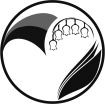 ГОСУДАРСТВЕННОЕ БЮДЖЕТНОЕ ПРОФЕССИОНАЛЬНОЕ ОБРАЗОВАТЕЛЬНОЕ УЧРЕЖДЕНИЕ ПСКОВСКОЙ ОБЛАСТИ СРЕДНЕГО ПРОФЕССИОНАЛЬНОГО ОБРАЗОВАНИЯ «ВЕЛИКОЛУКСКИЙ МЕДИЦИНСКИЙ КОЛЛЕДЖ»УтверждаюЗам. директора ГБПОУ ПО «ВМК»по учебной части_______________Чубар Л.И.______________________2014 г.РАБОЧАЯ ПРОГРАММАПРОИЗВОДСТВЕННОЙ ПРАКТИКИПМ.01 Реализация лекарственных средств и товаров аптечного ассортиментаСПЕЦИАЛЬНОСТЬ  33.02.01  «Фармация» (Базовая подготовка)Квалификация: ФармацевтКУРС I (216 часов)Рассмотрена на ПЦК №1__________________2014 г.Протокол №______________Великие Луки2014Утверждено на ПЦК___________________2014 г.Председатель ПЦК №1_________________Елисеева И.Н.Составитель Рабочей программы: зав. практикой Соловьева А.Н./__________РецензияСодержание рабочей программы производственной практики по ПМ.01 Реализация лекарственных средств и товаров аптечного ассортимента соответствует требованиям ФГОС СПО, поставленным целям, современному уровню и тенденциям развития здравоохранения.  Данную рабочую программу производственной практики можно использовать при реализации практического обучения студентов ГБПОУ ПО «ВМК».Рецензент:____________________________________/______________1. паспорт ПРОГРАММЫ производственной практики ПО ПРОФИЛЮ СПЕЦИАЛЬНОСТИ ПМ.01 Реализация лекарственных средств и товаров аптечного ассортимента 1.1. Область применения программыРабочая программа производственной практики по профилю специальности профессионального модуля  ПМ.01 Реализация лекарственных средств и товаров аптечного ассортимента является частью основной профессиональной образовательной программы в соответствии с ФГОС по специальности 060301 «Фармация» в части освоения основного вида профессиональной деятельности «Реализация лекарственных средств и товаров аптечного ассортимента» и соответствующих профессиональных компетенций (ПК):1.	ПК 1.1. Организовывать прием, хранение лекарственных средств, лекарственного растительного сырья и товаров аптечного ассортимента в соответствии с требованиями нормативно-правовой базы. 2.	ПК 1.2. Отпускать лекарственные средства населению, в том числе по льготным рецептам  и  требованиям учреждений здравоохранения. 3.	ПК 1.3. Продавать изделия медицинского назначения и другие товары аптечного ассортимента. 4.	ПК 1.4. Участвовать в оформлении торгового зала.5.	ПК 1.5. Информировать население, медицинских работников учреждений здравоохранения о товарах аптечного ассортимента.6.	ПК 1.6. Соблюдать правила санитарно-гигиенического режима, охраны труда, техники безопасности и противопожарной безопасности. 7.	ПК 1.7. Оказывать первую медицинскую помощь.8.	ПК 1.8. Оформлять документы первичного учета. Программа производственной практики по профилю специальности профессионального модуля ПМ.01 Реализация лекарственных средств и товаров аптечного ассортимента может быть использована  в дополнительном профессиональном образовании – программах повышения квалификации специалистов по специальности «Фармация».1.2. Цели и задачи производственной практики по профилю специальности Целью производственной практики по профилю специальности профессионального модуля ПМ.01 Реализация лекарственных средств и товаров аптечного ассортимента является формирование общих и профессиональных компетенций и приобретение практического опыта работы по специальности в части освоения основного вида профессиональной деятельности: Реализация лекарственных средств и товаров аптечного ассортимента С целью овладения указанным видом профессиональной деятельности и соответствующими профессиональными компетенциями обучающийся в ходе освоения профессионального модуля должен:иметь практический опыт:	реализации лекарственных средств и товаров аптечного ассортимента;уметь:	применять современные технологии и давать обоснованные рекомендации при отпуске товаров аптечного ассортимента;	оформлять торговый зал с использованием элементов мерчандайзинга;	соблюдать условия хранения лекарственных средств и товаров аптечного ассортимента;	информировать потребителей о правилах сбора, сушки и хранения лекарственного растительного сырья;	оказывать консультативную помощь в целях обеспечения ответственного самолечения;	использовать вербальные и невербальные способы общения в профессиональной деятельности;знать: 	современный ассортимент готовых лекарственных средств, лекарственные средства растительного происхождения, другие товары аптечного ассортимента;	фармакологические группы лекарственных средств;	характеристику препаратов, синонимы и аналоги, показания и способ применения, противопоказания, побочные действия;	идентификацию товаров аптечного ассортимента;	характеристику лекарственного растительного сырья, требования к качеству лекарственного растительного сырья;	нормативные документы, основы фармацевтической этики и деонтологии;	принципы эффективного общения, особенности различных типов личностей клиентов;	информационные технологии при отпуске лекарственных средств и других товаров аптечного ассортимента.1.3. Количество часов на освоение программы производственной практики по профилю специальности по профессиональному модулю ПМ.01  –  108 часов.1.4. Формы проведения производственной практики по профилю специальности по профессиональному модулю. Производственная практика по профилю специальности по профессиональному модулю ПМ.01 Реализация лекарственных средств и товаров аптечного ассортимента реализуется обучающимися самостоятельно с предоставлением и последующей защитой отчетных документов в соответствие с программой практики.1.5. Место и время проведения производственной практики по профилю специальности по профессиональному модулюПроизводственная практика по профилю специальности по профессиональному модулю ПМ.01 Реализация лекарственных средств и товаров аптечного ассортимента проводится в организациях, осуществляющих фармацевтическую деятельность. Производственная практика по профилю специальности по профессиональному модулю ПМ.01 Реализация лекарственных средств и товаров аптечного ассортимента может проводиться на непосредственном рабочем месте студента в организации, осуществляющей фармацевтическую деятельность.Время прохождения производственной практики по профессиональному модулю ПМ.01 определяется графиком учебного процесса и расписанием занятий.На студентов, проходящих производственную практику по профессиональному модулю ПМ.01 Реализация лекарственных средств и товаров аптечного ассортимента на базах практической подготовки, распространяются правила охраны труда и правила внутреннего трудового распорядка, действующие на базе практической подготовки.1.6. Отчетная документация студента по результатам производственной практики по профилю специальности по профессиональному модулю В период прохождения производственной практики по профилю специальности по профессиональному модулю ПМ.01 Реализация лекарственных средств и товаров аптечного ассортимента студенты обязаны вести документацию:Дневник производственной практики по профилю специальности (Приложение 1)Отчет по производственной практике (Приложение 2)Характеристика (Приложение 3)2. результаты освоения программы производственной практики по профессиональному модулю ПМ.01 Реализация лекарственных средств и товаров аптечного ассортимента МДК Результатом освоения программы производственной практики является овладение обучающимися видом профессиональной деятельности «Реализация лекарственных средств и товаров аптечного ассортимента», в том числе профессиональными (ПК) и общими (ОК) компетенциями:Код	Наименование результата обученияПК 1.1.	Организовывать прием, хранение лекарственных средств, лекарственного растительного сырья и товаров аптечного ассортимента в соответствии с требованиями нормативно-правовой базы. ПК 1.2.	Отпускать лекарственные средства населению, в том числе по льготным рецептам и требованиям учреждений здравоохранения. ПК 1.3.	Продавать изделия медицинского назначения и другие товары аптечного ассортимента.ПК 1.4.	Участвовать в оформлении торгового зала.ПК 1.5.	Информировать население, медицинских работников учреждений здравоохранения о товарах аптечного ассортимента.ПК 1.6.	Соблюдать правила санитарно-гигиенического режима, охраны труда, техники безопасности и противопожарной безопасности.ПК 1.7.	Оказывать первую медицинскую помощь.ПК 1.8.	Оформлять документы первичного учета.ОК 1.	Понимать сущность и социальную значимость своей будущей профессии, проявлять к ней устойчивый интерес.ОК 2. 	Организовывать собственную деятельность, выбирать типовые методы и способы выполнения профессиональных задач, оценивать их эффективность и качество.ОК 3.	Принимать решения в стандартных и нестандартных ситуациях и нести за них ответственность.ОК 4.	Осуществлять поиск и использование информации, необходимой для эффективного выполнения профессиональных задач, профессионального и личностного развития. ОК 5.	Использовать информационно-коммуникационные технологии в профессиональной деятельности.ОК 6.	Работать в коллективе и в команде, эффективно общаться с коллегами, руководством, потребителями.ОК 7.	Брать на себя ответственность за работу членов команды (подчиненных), результат выполнения заданий.ОК 8.	Самостоятельно определять задачи профессионального и личностного развития, заниматься самообразованием, осознанно планировать повышение своей квалификации.ОК 9.	Ориентироваться в условиях частой смены технологий в профессиональной деятельности. ОК 10.	Бережно относиться к историческому наследию и культурным традициям народа, уважать социальные, культурные и религиозные различия.ОК 11.	Быть готовым брать на себя нравственные обязательства по отношению к природе, обществу и человеку.ОК 12.	Вести здоровый образ жизни, заниматься физической культурой и спортом для укрепления здоровья, достижения жизненных и профессиональных целей.ОК 13.	Исполнять воинскую обязанность, в том числе с применением полученных профессиональных знаний (для юношей).СТРУКТУРА И СОДЕРЖАНИЕ ПРОИЗВОДСТВЕННОЙ ПРАКТИКИ ПО ПРОФИЛЮ СПЕЦИАЛЬНОСТИ ПО ПМ.01 РЕАЛИЗАЦИЯ ЛЕКАРСТВЕННЫХ СРЕДСТВ И ТОВАРОВ АПТЕЧНОГО АССОРТИМЕНТА УСЛОВИЯ РЕАЛИЗАЦИИ ПРОГРАММЫ ПРОИЗВОДСТВЕННОЙ ПРАКТИКИ ПО ПРОФИЛЮ СПЕЦИАЛЬНОСТИПО ПМ.01 РЕАЛИЗАЦИЯ ЛЕКАРСТВЕННЫХ СРЕДСТВ И ТОВАРОВ АПТЕЧНОГО АССОРТИМЕНТА 4.1. Требования к условиям допуска студентов к производственной практике по профилю специальности.К производственной практике по профилю специальности допускаются студенты, освоившие ПМ.01 Реализация лекарственных средств и товаров аптечного ассортимента Перед выходом на производственную практику по профилю специальности студент должениметь первоначальные знания: - фармацевтического товароведения;- современного ассортимента готовых лекарственных средств, лекарственных средств растительного происхождения, о других товарах аптечного ассортимента;- фармакологических групп лекарственных средств;- о характеристике препаратов, синонимах и аналогах, показаниях и способах применения, противопоказаниях, побочных действиях;- об идентификации товаров аптечного ассортимента;- о характеристиках лекарственного растительного сырья, требованиях к качеству лекарственного растительного сырья;- порядка отпуска лекарственных средств и других товаров аптечного ассортимента.- нормативных документов, основах фармацевтической этики и деонтологии;- принципах эффективного общения, особенностях различных типов личностей клиентов;- информационных технологий при отпуске лекарственных средств и других товаров аптечного ассортимента.4.2. Требования к минимальному материально-техническому обеспечению производственной практики по профилю специальностиПроизводственная практика по профилю специальности проводится в организациях, осуществляющих фармацевтическую деятельность, оснащенных современным оборудованием, использующих современные фармацевтические, медицинские и информационные технологии, имеющих лицензию на проведение фармацевтической деятельности.4.3. Требования к информационному обеспечению производственной практики по профилю специальностиПеречень рекомендуемых учебных изданий, Интернет-ресурсов, дополнительной литературыОсновные источники:1.	Богданова Т.Ф., Соколова Е.Е. Общая фармакология в схемах и таблицах - пособие для медицинских лицеев и колледжей. Ростов-на-Дону, «Феникс», 2009.2.	Сокольский И.Н., Самылина И.А., Беспалова Н.В. Фармакогнозия. – М.: «Медицина», 2003.3.	Виноградов В.М. и др. Фармакология с рецептурой - учебник для медицинских и фармацевтических училищ и колледжей. – СПб, «СпецЛит», 2009.4.	Майский В.В., Аляутдин Р.Н. Фармакология с общей рецептурой - учебное пособие для среднего специального образования – М.: «ГЭОТАР-Медиа», 2011.5.	Фармакология + СД (4-ое издание) под редакцией Аляутдина Р.Н. – М.: «ГЭОТАР-Медиа», 2010.6.	Государственная фармакопея СССР (II часть). – XI изд. – М.: «Медицина», 1990.7.	Государственная фармакопея РФ (I часть). – XII изд. – М.: «Медицина», 2007.Дополнительные источники:1.	Яковлев Г.П. Фармакогнозия. Лекарственное сырье растительного и животного происхождения – учебное пособие. – СПб.: «СпецЛит», 2010.2.	Фармакология под редакцией Харкевича Д.А.– М.: «ГЭОТАР-Медиа», 2010.3.	Аляутдин Р.Н. и др. Фармакология. Руководство к лабораторным занятиям - учебное пособие.– М.: «ГЭОТАР-Медиа», 2009.4.	Гаевский М.Д., Петрова В.И. Основы фармакотерапии и клинической фармакологии. – Ростов-на-Дону: «Феникс», 2010.5.	Электронная информационно-образовательная система «Консультант врача. Клиническая фармакология» – М.: «ГЭОТАР-Медиа», 2009.6.	Справочная литература по фармакогнозии и фармакологии.4.4. Требования к организации аттестации и оценке результатов производственной практики по профилю специальности по ПМ.01 Реализация лекарственных средств и товаров аптечного ассортимента Аттестация производственной практики проводится на основании предоставленных отчетных документов.К аттестации допускаются студенты, выполнившие в полном объеме программу производственной практики по профилю специальности и представившие полный пакет отчетных документов (п.1.6.) и характеристику с производственной практики в соответствии с Приложением 3.В процессе аттестации проводится экспертиза формирования общих и профессиональных компетенций и приобретения практического опыта работы в части освоения основного вида профессиональной деятельности.Оценка за производственную практику определяется с учетом результатов экспертизы:формирования профессиональных компетенций;формирования общих компетенций;ведения документациихарактеристики с производственной практикиПриложение 1ДНЕВНИК
ПРОИЗВОДСТВЕННОЙ ПРАКТИКИ по ПМ.01 Реализация лекарственных средств и товаров аптечного ассортимента студента______________________________________________
(Ф.И.О.)
группы: ___________________________________________________
Место прохождения практики (организация, осуществляющая фармацевтическую  деятельность, отделение):______________________________________________________________________Руководитель производственной практики:_________________________________________ от организации, осуществляющей фармацевтическую деятельность (Ф.И.О. полностью,  должность):Рекомендации по ведению дневника производственной практикиДневник ведется по каждому разделу практики.Вначале дневника заполняется график прохождения производственной практики по датам и количеству дней, в соответствии с программой практики, делается отметка о проведенном инструктаже по охране труда.Ежедневно в графе «Содержание и объем проделанной работы» регистрируется проведенная студентами работа в соответствии с программой практики.Описанные ранее в дневнике виды работ повторно не описываются, указывает лишь число проведенных работ и наблюдений в течение дня практики.В записях в дневнике следует четко выделить:	а) что видел  и наблюдал студент;	б) что им было проделано самостоятельно.Ежедневно студент подводит цифровые итоги проведенных работ.В графе «Оценка и подпись руководителя практики» учитывается выполнение указаний по ведению дневника, дается оценка качества проведенных студентом самостоятельной работы.По окончании практики по данному разделу студент составляет отчет  о проведенной практике. Отчет по итогам практики составляется из двух разделов: а) цифрового, б) текстового.	В цифровой отчет включается количество проведенных за весь период  практики самостоятельных практических работ (манипуляций), предусмотренных программой практики. Цифры, включенные в отчет должны соответствовать сумме цифр, указанных в дневнике.	 В текстовом отчете студенты отмечают положительные и отрицательные стороны практики, какие знания и навыки получены им во время практики, предложения по улучшению теоретической и практической подготовки в колледже, по организации и методике проведения практики на практической базе, в чем помог учреждению.Приложение 2ОТЧЕТ ПО ПРОИЗВОДСТВЕННОЙ ПРАКТИКЕСтудента________________________________________________________________________(ФИО)Группы _________________ Специальности _________________________________________Проходившего (шей) производственную практику с ____________ по ___________ 201____ г.На базе организации,осуществляющей фармацевтическую деятельность: ____________________________________________________________________ПМ.01 Реализация лекарственных средств и товаров аптечного ассортимента За время прохождения производственной практики мной выполнены следующие объемы работ:А. Цифровой отчетБ. Текстовой отчет________________________________________________________________________________________________________________________________________________________________________________________________________________________________________________________________________________________________________________________________________________________________________________________________________________Руководитель практики от ГБПОУ ПО «ВМК»: __________________________Руководитель практики от организации, осуществляющей медицинскую деятельность : ________________________________________М.П. организации, осуществляющей медицинскую деятельность Приложение 3ХАРАКТЕРИСТИКАСтудента  ГБПОУ ПО «ВМК»______________________________________________________                                (ФИО)группы __________________ специальности _________________________________________,проходившего (шей) производственную практику с ____________ по ___________ 201____ г.На базе организации, осуществляющей фармацевтическую деятельность: ______________________ПМ.01 Реализация лекарственных средств и товаров аптечного ассортимента За время прохождения практики зарекомендовал (а) себя(производственная дисциплина, прилежание, внешний вид, проявление интереса к специальности, регулярность ведения дневника, индивидуальные особенности морально - волевые качества, честность, инициатива, уравно-вешенность, выдержка, отношение к пациентам и др.)_______________________________________________________________________________________________________________________________________________________________________________________________________________________________________________________________________________________________________________________________________________________________________________________________________________Приобрел (а) практический опыт: __________________________________________________________________________________________________________________________________________________________________________________________________________________________________________________________________________________________________Освоил (а) профессиональные компетенции:(если не освоил, указать какие) _____________________________________________________________________________________________________________________________________________________________________________________________________________________________________________________________________________________________________________________________________________________________________________________Освоил (а) общие компетенции:(если не освоил, указать какие)  ___________________________________________________________________________________________________________________________________________________________________________________________________________________________________________________________________________________________________Выводы, рекомендации: ___________________________________________________________________________________________________________________________________________Оценка: ____________________ Руководитель практики_____________________________	                                                                                          (подпись, Ф.И.О.)                                                           М.П.   Приложение 4Виды работЗнакомство с товарами аптечного ассортимента. Классификация и кодирование.Организация хранения лекарственных средств и других товаров аптечного ассортимента.Проведение фармацевтической экспертизы рецептов при отпуске лекарственных средств.Участие в оформлении торгового зала.Соблюдение требований санитарного режима, правил техники безопасности и противопожарной безопасности.Информирование населения о товарах аптечного ассортимента.Работа с информационными системами, применяемыми при отпуске товаров аптечного ассортимента.Знакомство с ассортиментом лекарственных препаратов аптеки.Отпуск товаров аптечного ассортимента.СОДЕРЖАНИЕ СОДЕРЖАНИЕ Стр.Паспорт программы производственной практикиПаспорт программы производственной практики4Результаты освоения Результаты освоения 6Структура и содержание производственной практикиСтруктура и содержание производственной практики7Условия реализации программы производственной практикиУсловия реализации программы производственной практики8ПриложенияПриложение 1. Дневник производственной практики10Приложение 2. Отчет по производственной практике11Приложение 3. Характеристика с производственной практики 12Приложение 4. Виды работ13№ п/пЭтапы производственной практикиВиды работ производственной практикиКол-во часовОрганизация практики, инструктаж по охране трудаЗнакомство со структурой учреждения, правилами внутреннего распорядкаИнструктаж по охране труда, противопожарной и инфекционной безопасности1Производственный этап Производственный этап 215Виды работ:Знакомство с товарами аптечного ассортимента. Классификация и кодирование.Организация хранения лекарственных средств и других товаров аптечного ассортимента.Проведение фармацевтической экспертизы рецептов при отпуске лекарственных средств.Участие в оформлении торгового зала.Соблюдение требований санитарного режима, правил техники безопасности и противопожарной безопасности.Информирование населения о товарах аптечного ассортимента.Работа с информационными системами, применяемыми при отпуске товаров аптечного ассортимента.Знакомство с ассортиментом лекарственных препаратов аптеки.Отпуск товаров аптечного ассортимента.               Всего               Всего               Всего216ДатаМесто 
проведения
Объем выполненной работы (практический опыт, умения, знания)Оценка, 
подпись 
руководителя№ ппВиды работКоличествоОценка1.23.4.5.6.7.и т.д.